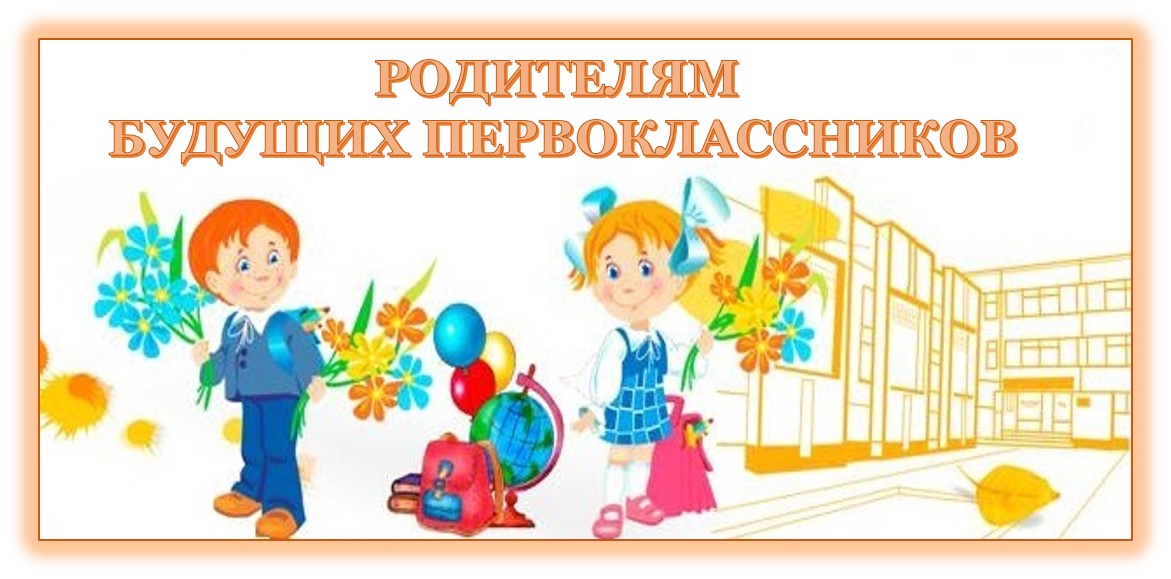  Информация о сроках приема заявлений в 1 класс на 2023-2024 учебный год31 марта 2023г. с 9.00 – 30 июня 2023г.  Заявления принимаются в отношении детей, имеющих первоочередное (по месту жительства) и преимущественное право, а также проживающих на закрепленной за школой территории (с подтвержденной регистрацией).06 июля  2023г. –  до момента заполнения свободных мест, но не позднее 05 сентября 2023 г. Заявления на имеющиеся свободные места принимаются в отношении детей, не проживающих на закрепленной территории.Регистрация заявлений в электронной форме будет осуществляться посредством федеральной государственной информационной системы«Единый портал государственных и муниципальных услуг (функций)» ЕПГУДолжностное лицо,  ответственное за прием в 1-й класс МБОУ Школы №32
Ходина Марина ВикторовнаДни и часы приема для консультацийВторник, среда с 13.00 до 15.00